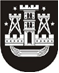 KLAIPĖDOS MIESTO SAVIVALDYBĖS TARYBASPRENDIMASDĖL kultūros bei meno projektų FINANSAVIMO Klaipėdos miesto savivaldybės biudžeto lėšomis tvarkos NUSTATYMO2017 m. liepos 27 d. Nr. T2-187KlaipėdaVadovaudamasi Lietuvos Respublikos vietos savivaldos įstatymo 6 straipsnio 13 punktu, 16 straipsnio 2 dalies 17 punktu, 18 straipsnio 1 dalimi ir Lietuvos Respublikos teisėkūros pagrindų įstatymo 3 straipsnio 2 dalimi, Klaipėdos miesto savivaldybės taryba  nusprendžia:Patvirtinti pridedamus:Kultūros bei meno projektų finansavimo Klaipėdos miesto savivaldybės biudžeto lėšomis tvarkos aprašą;Kultūros bei meno projektų vertinimo ekspertų atrankos aprašą;Kultūros bei meno projektų vertinimo ekspertų darbo reglamentą.Įpareigoti Klaipėdos miesto savivaldybės administracijos direktorių parengti ir įsakymais patvirtinti:Klaipėdos miesto savivaldybės biudžeto lėšomis finansuojamų sričių ir programų projektų finansavimo sąlygas;Klaipėdos miesto savivaldybės biudžeto lėšomis finansuojamų sričių ir programų projektų paraiškos formas;Klaipėdos miesto savivaldybės biudžeto lėšomis finansuojamų sričių ir programų projektų finansavimo savivaldybės biudžeto lėšomis sutarties formas;Klaipėdos miesto savivaldybės biudžeto lėšomis finansuojamų sričių ir programų projektų ataskaitos formas;Klaipėdos miesto savivaldybės biudžeto lėšomis finansuojamų sričių ir programų projektų vertinimo kriterijų aprašą;Klaipėdos miesto savivaldybės biudžeto lėšomis finansuojamų kultūros bei meno projektų ekspertų teikiamų paslaugų apmokėjimo tvarkos aprašą.Pripažinti netekusiais galios nuo 2018 m. sausio 1 d.:Klaipėdos miesto savivaldybės tarybos 2010 m. liepos 29 d. sprendimą Nr. T2-196 „Dėl Reprezentacinio Klaipėdos miesto festivalio statuso suteikimo ir jo dalinio finansavimo iš savivaldybės biudžeto lėšų tvarkos aprašo patvirtinimo“;Klaipėdos miesto savivaldybės tarybos 2013 m. balandžio 25 d. sprendimą Nr. T2-93 „Dėl Jūros šventės dalinio finansavimo tvarkos aprašo patvirtinimo“;Klaipėdos miesto savivaldybės tarybos 2013 m. rugsėjo 25 d. sprendimą Nr. T2-238 „Dėl Kalėdinių ir naujametinių renginių programos dalinio finansavimo tvarkos aprašo patvirtinimo“;Klaipėdos miesto savivaldybės administracijos direktoriaus 2014 m. gruodžio 19 d. įsakymą Nr. AD1-3885 „Dėl Kultūros projektų dalinio finansavimo iš savivaldybės biudžeto lėšų nuostatų patvirtinimo“;Klaipėdos miesto savivaldybės administracijos direktoriaus 2016 m. kovo 9 d. įsakymą Nr. AD1-699 „Dėl Kultūros kvartalo įveiklinimo projektų dalinio finansavimo iš savivaldybės biudžeto lėšų tvarkos aprašo patvirtinimo“;Klaipėdos miesto savivaldybės administracijos direktoriaus 2015 m. gruodžio 21 d. įsakymą Nr. AD1-3743 „Dėl Jaunimo teatrinės veiklos programų finansavimo iš savivaldybės biudžeto lėšų tvarkos aprašo patvirtinimo“;Klaipėdos mieto savivaldybės administracijos direktoriaus 2016 m. balandžio 20 d. įsakymą Nr. AD1-1186 „Dėl Lietuvos kultūros sostinės programos projektų dalinio finansavimo iš savivaldybės biudžeto lėšų tvarkos aprašo patvirtinimo“;Klaipėdos miesto savivaldybės administracijos direktoriaus . lapkričio 7 d. įsakymą Nr. AD1-2578 „Dėl Klaipėdos miesto savivaldybės administracijos kultūros programos vykdomų priemonių ekspertų nuostatų patvirtinimo“.Nustatyti, kad:kultūros, meno, leidybos, edukacinės veiklos ir kitus projektus 2017 m. vykdantys subjektai su Klaipėdos miesto savivaldybės administracija dėl pasiektų rezultatų ir skirtų dalinio finansavimo lėšų panaudojimo atsiskaito pagal šio sprendimo 3 punkte nurodytus teisės aktus;šio sprendimo 1 punkte nurodyti teisės aktai taikomi 2017 ir vėlesniais metais organizuojamiems sričių ir programų projektų dalinio finansavimo konkursams bei jų metu atrinktų projektų finansavimui.Skelbti šį sprendimą Teisės aktų registre, vietinėje spaudoje ir Klaipėdos miesto savivaldybės interneto svetainėje.Savivaldybės mero pavaduotojasArtūras Šulcas